Ahoj děti, dnes máme online výuku od 8.00. Připrav si:český jazykčítankumatematikuUž se na vás moc těším! Samostatná práce:PrvoukaZopakuj si dopravní značky. Nejdříve doplň ty, které důvěrně znáš, pokud si některými nebudeš jistý(á), postupuj vylučovací metodou. Jestliže budeš chybovat, zkus si udělat cvičení víckrát .https://wordwall.net/play/5424/364/569Podívej se na prezentaci o Hlubočkách (v emailu).Udělej si na novou stranu zápis do sešitu PRV podle fotky: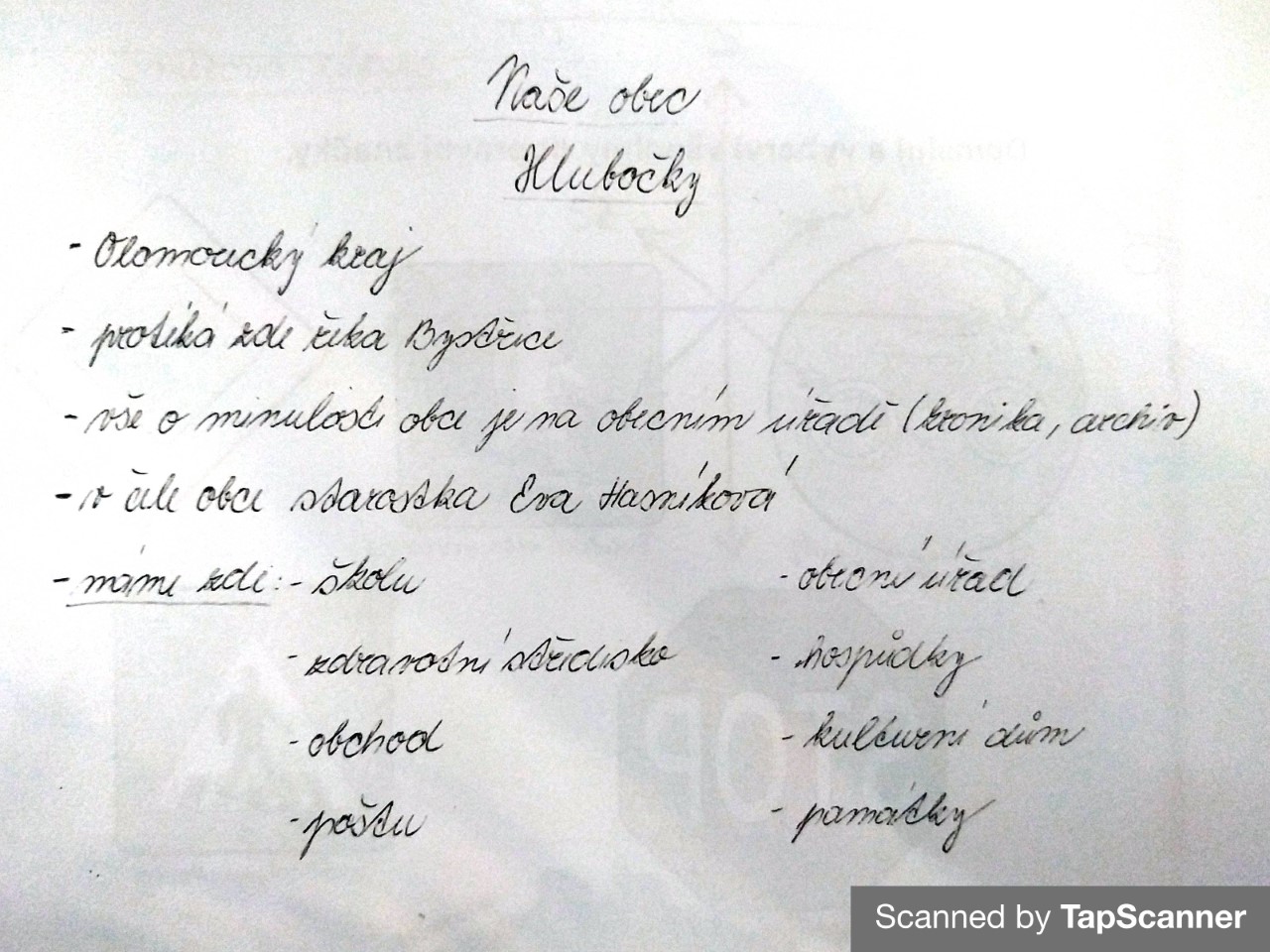 Sešit vyjmenovaných slov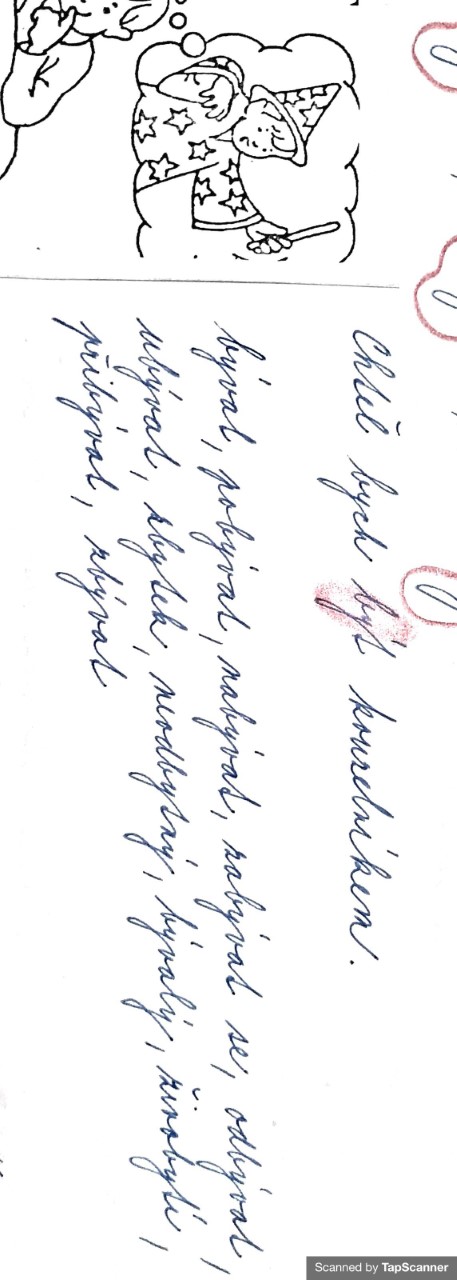 Dopiš si k vyjmenovanému slovu BÝT slova příbuzná: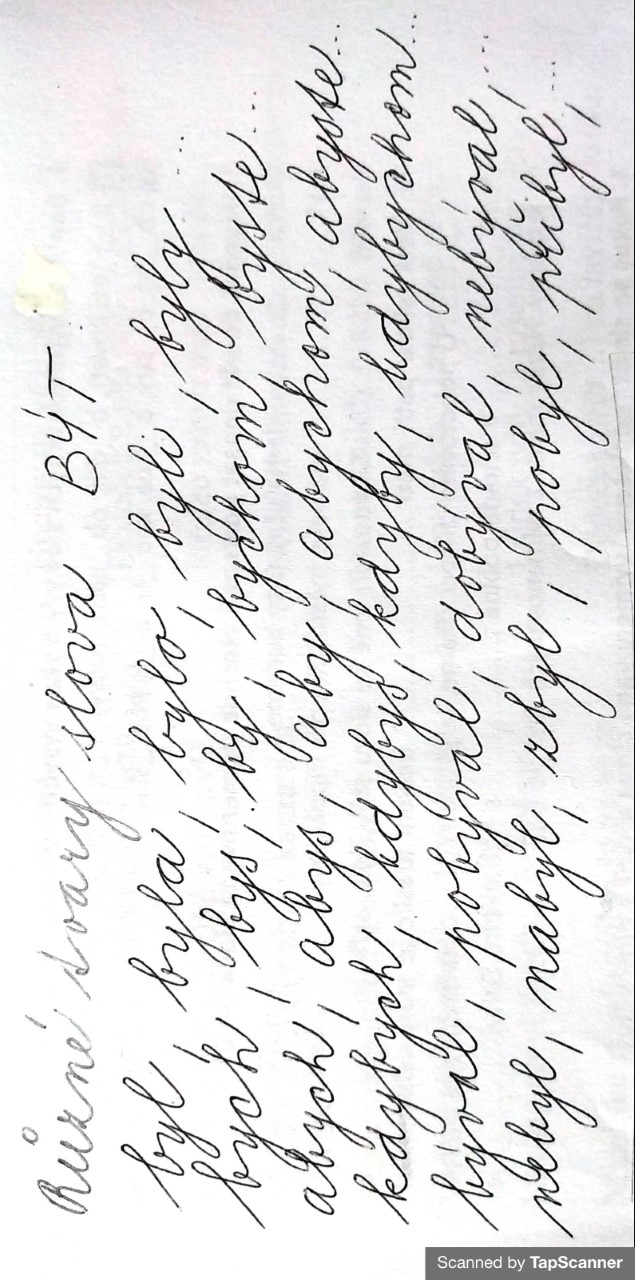 Na novou stranu si vypiš jiné tvary vyjmenovaného slova BÝT:Děti, které se neúčastnily online výuky 5. 11., si dopracují: Český jazykProcvič si význam vyjmenovaných slov po B:https://wordwall.net/play/6143/841/810Učebnice str. 32/1, 2, žlutý rámeček – jiné tvary a slova příbuzná ke slovu BÝTPS str. 24/1Anglický jazykZopakuj si číslovky:https://www.youtube.com/watch?v=s4OpGYSLswsZopakuj si otázky a odpovědi:What’s your name?                       My name is _______.	                                                          My name’s _______.How old are you?                           I am _____ .	                                                           I’m ______.What’s your favourite colour?															My favourite colour is _______.učebnice str. 12 Co znamenají jednotlivé údaje na kartách? Name, Age, favourite colourVyberte si jednu z postav na kartách a zkuste si doma rozhovor podle obrázku dole na straně 12. Odpovídáš podle údajů na kartě, kterou sis zvolil. Hádejte navzájem, koho jste si vybrali. pracovní sešit str. 12/1, 2A máš hotovo!  Pěkný den. 						Paní učitelka Vendulka				